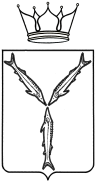 МИНИСТЕРСТВО ОБРАЗОВАНИЯ САРАТОВСКОЙ ОБЛАСТИП Р И К А Зот 13.01.2023 г. № 53г. СаратовОб установлении квалификационнойкатегории педагогическим работникаморганизаций, осуществляющихобразовательную деятельностьВ соответствии с приказом Министерства образования и науки Российской Федерации от 7 апреля 2014 года № 276 «Об утверждении Порядка проведения аттестации педагогических работников организаций, осуществляющих образовательную деятельность» и протоколом                          от 29 декабря 2022 года № 11 заседания аттестационной комиссии Саратовской области по проведению аттестации педагогических работников государственных, муниципальных, частных организаций, осуществляющих образовательную деятельность, в целях установления квалификационной категории.ПРИКАЗЫВАЮ:1. Утвердить решение аттестационной комиссии Саратовской области по проведению аттестации педагогических работников государственных, муниципальных, частных организаций, осуществляющих образовательную деятельность, в целях установления квалификационной категории.2. Установить с 29 декабря 2022 года:2.1. первую квалификационную категорию педагогическим работникам согласно приложению 1 к настоящему приказу.2.2. высшую квалификационную категорию педагогическим работникам согласно приложению 2 к настоящему приказу.3. Контроль за исполнением настоящего приказа оставляю за собой.Заместитель Председателя Правительства Саратовской области –министр образованияСаратовской области						                    М.И. ОрловПриложение 1к приказу министерства образованияСаратовской областиот 13.01.2023 г. № 53Перечень педагогических работников,которым установлена первая квалификационная категорияпо указанным должностям с 29 декабря 2022 годаПриложение 2к приказу министерства образованияСаратовской областиот 13.01.2023 г. № 53Перечень педагогических работников,которым установлена высшая квалификационная категорияпо указанным должностям с 29 декабря 2022 года№ п/пФамилия, имя, отчествоДолжностьМесто работыАбдрахмановаАлияХаметулловнавоспитательмуниципальное дошкольное образовательное учреждение «Детский сад № 76» Ленинского района г. СаратоваАбдурашитоваЛюдмилаИвановнапедагог-психологмуниципальное автономное дошкольное образовательное учреждение – детский сад № 35 
г. Балаково Саратовской областиАбрамовФедорФедоровичпедагог дополнительного образованиягосударственное бюджетное учреждение Саратовской области дополнительного образования «Областной центр экологии, краеведения и туризма»АвагянЕленаИгоревнаучительмуниципальное бюджетное общеобразовательное учреждение – средняя общеобразовательная школа с. Новосельское Аркадакского района Саратовской областиАвдошинаИринаВладимировнаучительмуниципальное общеобразовательное учреждение «Средняя общеобразовательная школа с. Питерка Питерского района Саратовской области»АгаджановаАннаВасильевнапедагог-психологмуниципальное дошкольное образовательное учреждение «Детский сад № 16 г. Пугачева Саратовской области»АйдароваСветланаНиколаевнаучительмуниципальное бюджетное общеобразовательное учреждение «Средняя общеобразовательная школа с. Старые Бурасы Базарно-Карабулакского муниципального района Саратовской области»АксеноваВалентинаВасильевнаучительмуниципальное общеобразовательное учреждение «Средняя общеобразовательная школа № 44 имени Героя России Н.В. Исаева» Ленинского района 
г. СаратоваАлександроваВикторияВикторовнаучительмуниципальное общеобразовательное учреждение «Средняя общеобразовательная школа п. Заволжский Пугачевского района Саратовской области»АлехинаАленаАнатольевнаучительмуниципальное общеобразовательное учреждение «Средняя общеобразовательная школа с. Дмитриевка Духовницкого района Саратовской области»АндрееваМарияЮрьевнаучительмуниципальное общеобразовательное учреждение «Средняя общеобразовательная школа № 7 г. Балашова Саратовской области»АндрееваНатальяСергеевнапреподавательгосударственное автономное профессиональное образовательное учреждение Саратовской области «Губернаторский колледж»АнтоновСергейАлександровичучительмуниципальное бюджетное общеобразовательное учреждение – средняя общеобразовательная школа с. Балтай Балтайского муниципального района Саратовской областиАртемьеваОксанаГеннадьевнаучительмуниципальное бюджетное общеобразовательное учреждение «Средняя общеобразовательная школа № 11 села Золотое  Красноармейского района Саратовской области»БабкинаЕленаБорисовнаучительмуниципальное общеобразовательное учреждение — средняя общеобразовательная школа № 1 имени 397-й Сарненской дивизии города Аткарска Саратовской областиБайдюкНадеждаВасильевнаучительмуниципальное общеобразовательное учреждение Вольского муниципального района  «Средняя общеобразовательная школа № 2 р.п. Сенной Вольского района Саратовской области»БакаеваВенераШадиевнаучительмуниципальное бюджетное общеобразовательное учреждение   средняя общеобразовательная школа № 1 с. Александров-Гай Александрово-Гайского муниципального района Саратовской областиБаландинаЛарисаВладимировнасоциальный педагоггосударственное автономное профессиональное образовательное учреждение Саратовской области «Балаковский политехнический техникум»БанталоваОльгаСергеевнамастер производственного обучениягосударственное автономное профессиональное образовательное учреждение Саратовской области «Пугачевский аграрно–технологический техникум»БахтееваЛилияИлдусовнавоспитательмуниципальное бюджетное общеобразовательное учреждение «Средняя общеобразовательная школа № 2 имени Героя Советского Союза Шамаева П.С. г. Петровска Саратовской области»БашковаОльгаСергеевнаучитель-дефектологмуниципальное дошкольное образовательное учреждение «Детский сад № 9» Энгельсского муниципального района  Саратовской областиБегишеваОльгаВладимировнаучительмуниципальное общеобразовательное учреждение «Средняя общеобразовательная школа № 30 с углубленным изучением отдельных предметов имени Героя Советского Союза Коваленко Петра Михайловича»    Энгельсского муниципального района Саратовской областиБекенёваСветланаПетровнаучительгосударственное бюджетное учреждение Саратовской области «Базарно-Карабулакский специальный реабилитационный дом-интернат для детей»БекетовАлександрНиколаевичучительмуниципальное общеобразовательное учреждение «Средняя общеобразовательная школа п. Белоярский Новобурасского района Саратовской области имени Бабушкина А.М.»БелавинаНатальяВикторовнавоспитательмуниципальное общеобразовательное учреждение - средняя общеобразовательная школа № 4 г. Маркса Саратовской областиБеловаНатальяВладимировнавоспитательмуниципальное автономное дошкольное образовательное учреждение «Детский сад комбинированного вида № 22 «Ладушки» г. Балаково Саратовской областиБессонниковаТатьянаВалерьевнамастер производственного обучениягосударственное автономное профессиональное образовательное учреждение Саратовской области «Поволжский колледж технологии и менеджмента»БесчетноваНадеждаВикторовнаучительмуниципальное общеобразовательное учреждение «Средняя общеобразовательная школа с. Ново-Алексеевка Воскресенского района Саратовской области»БобковаТатьянаВладимировнавоспитательмуниципальное дошкольное образовательное учреждение «Детский сад комбинированного вида № 124» Заводского района города СаратоваБоброваОльгаВладимировнаучительмуниципальное общеобразовательное учреждение «Средняя общеобразовательная школа № 63 с углубленным изучением отдельных предметов» Ленинского района города СаратоваБоброваЕкатеринаВладимировнавоспитательмуниципальное бюджетное дошкольное образовательное учреждение «Детский сад № 15 города Красноармейска Саратовской области»БобякинаОксанаАнатольевнаучительмуниципальное общеобразовательное учреждение «Татищевский лицей» Татищевского муниципального района Саратовской областиБоголюбоваВалентинаВасильевнавоспитательмуниципальное дошкольное образовательное учреждение «Детский сад комбинированного вида № 239» Ленинского района 
г. СаратоваБодровАнатолийАнатольевичинструктор по физической культуремуниципальное дошкольное образовательное учреждение «Детский сад № 11» Энгельсского муниципального района Саратовской областиБойкоМарияАлександровнапедагог дополнительного образованиямуниципальное автономное учреждение дополнительного образования «Центр детского творчества города Аткарска Саратовской области»БондаренкоЕленаАнатольевнаучительмуниципальное бюджетное общеобразовательное учреждение «Средняя общеобразовательная школа с. Анастасьино  Калининского района Саратовской области»БохоноваЕленаАлександровнаучительмуниципальное бюджетное общеобразовательное учреждение «Средняя общеобразовательная школа № 2 города Красноармейска Саратовской области имени Героя Советского Союза Танцорова Г.В.»БочкареваНатальяСергеевнапреподавательгосударственное автономное профессиональное образовательное учреждение Саратовской области «Поволжский колледж технологии и менеджмента»БулановаАлинаАнатольевнавоспитательмуниципальное дошкольное образовательное учреждение «Детский сад «Дюймовочка» 
с. Ивантеевка Ивантеевского района Саратовской области»БуравкинаНаталияБорисовнавоспитательмуниципальное дошкольное образовательное учреждение «Детский сад № 52» Энгельсского муниципального района Саратовской областиБуторинаНатальяЮвенальевнаучительмуниципальное общеобразовательное учреждение «Средняя общеобразовательная школа ст. Курдюм имени Героя Советского Союза 
П.Т. Пономарева»БыковаЛюдмилаСергеевнаучительгосударственное бюджетное общеобразовательное учреждение Саратовской области «Средняя общеобразовательная школа 
п. Алексеевка Хвалынского района имени В.М. Пашина»БылинкинаСветланаНиколаевнаучительгосударственное бюджетное  общеобразовательное учреждение Саратовской области «Школа-интернат для обучающихся по адаптированным образовательным программам № 3 г. Саратова»ВанинаИринаМихайловнаучительмуниципальное общеобразовательное учреждение – средняя общеобразовательная школа с. Новоселовка Екатериновского района Саратовской областиВдовинаЕкатеринаЮрьевнаучительмуниципальное общеобразовательное учреждение «Средняя общеобразовательная школа № 2 г. Ртищево Саратовской области»ВершковаЛарисаИвановнавоспитательмуниципальное дошкольное образовательное учреждение «Детский сад № 16 г. Пугачева Саратовской области»ВикинаИринаВикторовнаучительмуниципальное бюджетное общеобразовательное учреждение  «Средняя общеобразовательная школа села Святославка Самойловского района Саратовской области»ВоробьеваСветланаГеннадиевнаучительгосударственное автономное общеобразовательное учреждение Саратовской области «Физико-технический лицей № 1»ГаврилюкИринаАлександровнаучительмуниципальное общеобразовательное учреждение «Средняя общеобразовательная школа с. Питерка Питерского района Саратовской области»ГавришинаИринаАлександровнаучительмуниципальное общеобразовательное учреждение «Гимназия-школа с. Ивантеевка Саратовской области»ГерасимовПавелКонстантиновичучительмуниципальное бюджетное общеобразовательное учреждение «Средняя общеобразовательная школа с. Алексеевка Базарно-Карабулакского муниципального района Саратовской области»ГиниятулинаЛилияРафхатовнапедагог-психологмуниципальное бюджетное дошкольное образовательное учреждение – детский сад «Звездочка» р.п. Степное Советского района Саратовской областиГоловенкоСергейВладимировичучительмуниципальное общеобразовательное учреждение «Средняя общеобразовательная школа № 42» Энгельсского муниципального района Саратовской областиГоловинаТатьянаОлеговнавоспитательмуниципальное дошкольное образовательное учреждение «Детский сад № 83» Ленинского района г. СаратоваГончаревскийМихаилВикторовичучительмуниципальное общеобразовательное учреждение Вольского муниципального района  «Средняя общеобразовательная школа № 2 р.п. Сенной Вольского района Саратовской области»ГордееваЛарисаГеннадьевнавоспитательмуниципальное дошкольное образовательное учреждение Вольского муниципального района  «Детский сад № 6 «Колобок» 
г. Вольска Саратовской области»ГорловойАндрейЮрьевичучительмуниципальное общеобразовательное учреждение «Подгорненская средняя общеобразовательная школа 
с. Подгорное Романовского района Саратовской области» имени Героя Советского Союза П.И. ЧиркинаГражданкинаНадеждаВасильевнавоспитательмуниципальное дошкольное образовательное учреждение «Детский сад № 6 «Солнышко» 
г. Новоузенска Саратовской области»ГрачеваЕвгенияНиколаевнапреподавательгосударственное автономное профессиональное образовательное учреждение Саратовской области «Губернаторский колледж»ГригорянМарияНиколаевнаучительмуниципальное автономное общеобразовательное учреждение «Средняя общеобразовательная школа п. Николевский» Балаковского района Саратовской областиГринченкоАнжеликаСергеевнастарший воспитательмуниципальное автономное дошкольное образовательное учреждение «Детский сад № 21»  Энгельсского муниципального района Саратовской областиГришинаНатальяНиколаевнамузыкальный руководительмуниципальное автономное дошкольное образовательное учреждение «Детский сад комбинированного вида № 72 «Родничок» г. Балаково Саратовской областиГубановаЛюбовьВикторовнавоспитательмуниципальное дошкольное образовательное учреждение Вольского муниципального района «Детский сад комбинированного вида № 25 «Теремок» г. Вольска Саратовской области»ГубановаНатальяНиколаевнаучительмуниципальное общеобразовательное учреждение «Средняя общеобразовательная школа с. Яблоновый Гай Ивантеевского района Саратовской области»ГудзьСветланаНиколаевнаучительмуниципальное общеобразовательное учреждение - средняя общеобразовательная школа с. Лебедевка Краснокутского района Саратовской областиГудковаАллаАлександровнаучительмуниципальное общеобразовательное учреждение «Средняя общеобразовательная школа № 3 имени Героя Советского Союза И.В. Панфилова г. Петровска Саратовской области»ГузеваЕленаФедоровнаучительмуниципальное общеобразовательное учреждение «Средняя общеобразовательная школа п. Заволжский Пугачевского района Саратовской области»ГулакЮлияИвановнаучительгосударственное бюджетное общеобразовательное учреждение Саратовской области «Школа-интернат г. Пугачева»ГусеваАннаМихайловнаучительмуниципальное автономное общеобразовательное учреждение «Средняя общеобразовательная школа № 21 им. П.А. Столыпина»ГусеваАннаАлександровнаучительмуниципальное общеобразовательное учреждение «Средняя общеобразовательная школа с. Яблоновый Гай Ивантеевского района Саратовской области»ДамаеваЕвгенияИвановнаучительмуниципальное бюджетное общеобразовательное учреждение «Средняя общеобразовательная школа с. Яковлевка Базарно-Карабулакского муниципального района Саратовской области»ДамаеваНейляАбдулхаковнаучительмуниципальное бюджетное общеобразовательное учреждение «Средняя общеобразовательная школа имени Героя Советского Союза И.Н. Сытова с. Липовка Базарно-Карабулакского муниципального района Саратовской области»ДанилинаСветланаАлександровнавоспитательмуниципальное бюджетное дошкольное образовательное учреждение «Детский сад № 12 города Красноармейска Саратовской области»ДаниловаАлёнаВикторовнамузыкальный руководительмуниципальное дошкольное образовательное учреждение «Детский сад комбинированного вида № 131» Кировского района 
г. СаратоваДворянчиковаСветланаМихайловнаучитель-дефектологгосударственное бюджетное  общеобразовательное учреждение Саратовской области «Школа-интернат г. Пугачева»ДемьяненкоЕленаЕвгеньевнасоциальный педагогмуниципальное общеобразовательное учреждение «Основная общеобразовательная школа с. Ленинское» Энгельсского муниципального района Саратовской областиДенисоваВалентинаДмитриевнаучительмуниципальное общеобразовательное учреждение «Средняя общеобразовательная школа имени Героя Советского Союза С.М. Иванова» р.п. Турки Турковского района Саратовской областиДергачеваОльгаАлександровнаучительмуниципальное общеобразовательное учреждение «Школа № 2 р.п. Новые Бурасы Новобурасского района Саратовской области имени Героя Советского Союза М.Б. Бочкарева»ДметришенВикторВадимовичучительмуниципальное общеобразовательное учреждение «Гимназия-школа с. Ивантеевка Саратовской области»ДмитриеваВалентинаЮрьевнапреподавательгосударственное автономное профессиональное образовательное учреждение Саратовской области «Базарнокарабулакский техникум агробизнеса»ДмитриеваЕленаМатвеевнаучительмуниципальное бюджетное общеобразовательное учреждение – средняя общеобразовательная школа № 2 города Аркадака Саратовской областиДмитриеваЯнаОлеговнаучитель-логопедмуниципальное дошкольное образовательное учреждение Вольского муниципального района «Детский сад № 16 «Кораблик» 
г. Вольска Саратовской области»ДовединЮрийНиколаевичпреподавательСаратовское подразделение Приволжского учебного центра профессиональных квалификаций - структурного подразделения Приволжской железной дороги – филиала ОАО «РЖД»ДолгановаТатьянаАлександровнавоспитательмуниципальное дошкольное образовательное учреждение «Детский сад № 16 г. Пугачева Саратовской области»ДолгановаНатальяВикторовнаучительмуниципальное общеобразовательное учреждение «Средняя общеобразовательная школа № 3 г. Пугачева Саратовской области»ДоронинаЛюбовьВладимировнаучительмуниципальное общеобразовательное учреждение «Средняя общеобразовательная школа № 44 имени Героя России Н.В. Исаева» Ленинского района 
г. СаратоваДорошенкоТатьянаГеннадьевнаучительмуниципальное общеобразовательное учреждение «Средняя общеобразовательная школа № 1 р.п. Новые Бурасы Новобурасского района Саратовской области»ДудинаИринаАлександровнаучительмуниципальное бюджетное общеобразовательное учреждение «Средняя общеобразовательная школа с. Старые Бурасы Базарно-Карабулакского муниципального района Саратовской области»ДудкинаЕленаБорисовнавоспитательмуниципальное дошкольное образовательное учреждение «Центр развития ребенка – детский сад № 18 «Город чудес»ЕлистратоваМаринаСергеевнавоспитательмуниципальное автономное дошкольное образовательное учреждение «Детский сад «Колокольчик» р.п. Соколовый  муниципального образования «Город Саратов»ЕрёминаНадеждаМихайловнаучительмуниципальное общеобразовательное учреждение «Гимназия-школа с. Ивантеевка Саратовской области»ЕрмиловаАннаВладимировнапреподавательгосударственное бюджетное учреждение дополнительного образования «Детская школа искусств г. Новоузенска» Саратовской областиЕфимоваНаталияАлександровнавоспитательмуниципальное дошкольное образовательное учреждение «Центр развития ребенка – детский сад «Колосок» с. Ивантеевка Ивантеевского района Саратовской области»ЕфременкоАлександрНиколаевичмастер производственного обучениягосударственное бюджетное профессиональное образовательное учреждение Саратовской области «Дергачевский агропромышленный лицей»ЖивайкинаНатальяАлександровнамузыкальный руководительмуниципальное дошкольное общеобразовательное учреждение «Детский сад комбинированного вида № 7 «Солнышко» г. Ершова Саратовской областиЖидиковаТатьянаВладимировнаучительмуниципальное общеобразовательное учреждение «Ульяновская средняя общеобразовательная школа Ртищевского района Саратовской области»ЖильцоваОксанаРомановнаучительмуниципальное автономное общеобразовательное учреждение «Образовательный центр имени Героя Советского Союза Расковой Марины Михайловны»   Энгельсского муниципального района Саратовской областиЖогинаГалинаВладимировнаучительмуниципальное общеобразовательное учреждение - средняя общеобразовательная школа № 1 г. Маркса Саратовской областиЖульнитоваНатальяСергеевнавоспитательгосударственное бюджетное общеобразовательное учреждение Саратовской области «Школа-интернат г. Пугачева»ЖумалиеваАлександраСердогалиевнаучительмуниципальное общеобразовательное учреждение «Средняя общеобразовательная школа п. Первоцелинный» Озинского муниципального района Саратовской областиЗабуноваВалентинаАлексеевнавоспитательмуниципальное общеобразовательное учреждение «Средняя общеобразовательная школа ст. Курдюм имени Героя Советского Союза 
П.Т. Пономарева»ЗабуноваИринаАлександровнаучительмуниципальное общеобразовательное учреждение «Средняя общеобразовательная школа ст. Курдюм имени Героя Советского Союза 
П.Т. Пономарева»ЗадворноваЮлияВладимировнамузыкальный руководительмуниципальное автономное дошкольное образовательное учреждение – детский сад № 67 
г. Балаково Саратовской областиЗайниеваЕленаСергеевнаучительмуниципальное общеобразовательное учреждение - средняя общеобразовательная школа № 2 г. Красный Кут Саратовской областиЗайцевДмитрийАлександровичпреподавательгосударственное автономное профессиональное образовательное учреждение Саратовской области «Губернаторский колледж»ЗасухинаСветланаГеннадьевнавоспитательмуниципальное автономное дошкольное образовательное учреждение «Детский сад комбинированного вида № 35» Энгельсского муниципального района Саратовской областиЗахароваСветланаЛеонидовнавоспитательмуниципальное дошкольное образовательное учреждение «Детский сад № 21» Октябрьского района города СаратоваЗвягинаТатьянаАлександровнавоспитательмуниципальное автономное дошкольное образовательное учреждение «Детский сад «Колокольчик» р.п. Соколовый  муниципального образования «Город Саратов»ЗолотухинаЮлияИгоревнавоспитательмуниципальное дошкольное образовательное учреждение «Детский сад комбинированного вида № 99 «Изумрудный город»ИваньковаОльгаАнатольевнаучительмуниципальное общеобразовательное учреждение «Средняя общеобразовательная школа имени Героя Советского Союза Ф.Д. Глухова поселка Основной Новоузенского района Саратовской области»ИзбасаровАзатБисентаевичучительмуниципальное общеобразовательное учреждение «Средняя общеобразовательная школа имени Героя Советского Союза Ф.Д. Глухова поселка Основной Новоузенского района Саратовской области»ИконниковаАннаАлександровнавоспитательмуниципальное дошкольное образовательное учреждение «Детский сад «Березка» 
с. Теликовка Духовницкого района Саратовской области»ИмашеваАминаГусвановнавоспитательмуниципальное автономное  дошкольное образовательное учреждение «Детский сад № 75» Энгельсского муниципального района Саратовской областиИсаеваИринаАнатольевнаучительмуниципальное автономное общеобразовательное учреждение «Средняя общеобразовательная школа № 15» г. Балаково Саратовской областиИсаеваМаринаАлександровнавоспитательмуниципальное общеобразовательное учреждение – основная общеобразовательная школа № 2 города Аткарска Саратовской областиИсаковаОльгаВладимировнавоспитательмуниципальное дошкольное образовательное учреждение «Детский сад № 119» г. СаратоваКаленюкНатальяВасильевнаучительмуниципальное бюджетное общеобразовательное учреждение «Основная общеобразовательная школа № 17 села Карамышевка Красноармейского района Саратовской области»КалошинаТатьянаМихайловнаучительмуниципальное общеобразовательное учреждение «Средняя общеобразовательная школа с. Питерка Питерского района Саратовской области»КарловаЮлияАндреевнавоспитательмуниципальное дошкольное образовательное учреждение «Детский сад № 79» Энгельсского муниципального района Саратовской областиКачурЕленаВасильевнаучительмуниципальное общеобразовательное учреждение «Средняя общеобразовательная школа № 63 с углубленным изучением отдельных предметов» Ленинского района города СаратоваКаширскаяАлёнаЮрьевнаучительмуниципальное автономное общеобразовательное учреждение «Гимназия № 2» г. Балаково Саратовской областиКашулинаВиолеттаВладимировнамузыкальный руководительмуниципальное бюджетное дошкольное образовательное учреждение «Детский сад № 15 города Красноармейска Саратовской области»КержиковаИндираЕрбулатовнамузыкальный руководительмуниципальное бюджетное дошкольное образовательное учреждение «Детский сад «Пчелка» с. Александров-Гай Александрово-Гайского муниципального района Саратовской областиКимОльгаВладимировнаучительмуниципальное общеобразовательное учреждение «Средняя общеобразовательная школа с. Ивантеевка имени 
И.Ф. Дрёмова Саратовской области»КнязеваНинаОлеговнаучительмуниципальное бюджетное общеобразовательное учреждение «Средняя общеобразовательная школа с. Алексеевка Базарно-Карабулакского муниципального района Саратовской области»КозловВладимирСергеевичучительмуниципальное общеобразовательное учреждение «Средняя общеобразовательная школа с. Дмитриевка Духовницкого района Саратовской области»КозловаОльгаВикторовнавоспитательмуниципальное дошкольное образовательное учреждение Вольского муниципального района «Детский сад комбинированного вида № 25 «Теремок» г. Вольска Саратовской области»КозловаЕленаВалериевнаучительмуниципальное автономное общеобразовательное учреждение «Средняя общеобразовательная школа № 7» Энгельсского муниципального района Саратовской областиКокуркинаКристинаАндреевнапреподавательгосударственное автономное профессиональное образовательное учреждение Саратовской области «Вольский педагогический колледж им. Ф.И. Панферова»КолесоваЕленаАнатольевныучительмуниципальное общеобразовательное учреждение «Гимназия-школа с. Ивантеевка Саратовской области»КомандинаЕвгенияАлександровнавоспитательмуниципальное общеобразовательное учреждение «Гимназия № 1» г. Балашова Саратовской областиКомиссароваЮлияВладимировнаучительмуниципальное общеобразовательное учреждение «Средняя общеобразовательная школа с. Яблоновый Гай Ивантеевского района Саратовской области»КононенкоГульнараНаилевнавоспитательмуниципальное автономное дошкольное образовательное учреждение – детский сад № 35 
г. Балаково Саратовской областиКононенкоВиталийВасильевичмастер производственного обучениягосударственное автономное профессиональное образовательное учреждение Саратовской области «Пугачевский аграрно–технологический техникум»КорнаковаЕленаАлександровнаинструктор по физической культуремуниципальное дошкольное образовательное учреждение «Детский сад № 70» Энгельсского муниципального района Саратовской областиКоротинСергейАнатольевичучительмуниципальное бюджетное общеобразовательное учреждение «Средняя общеобразовательная школа с. Хватовка Базарно-Карабулакского муниципального района Саратовской области»КосареваЕленаВикторовнавоспитательмуниципальное общеобразовательное учреждение «Средняя общеобразовательная школа с. Ивановка Ивантеевского района Саратовской области»КостенкоНатальяИвановнапреподавательмуниципальное автономное учреждение дополнительного образования «Детская школа искусств № 4»КостюковичМаксимФёдоровичпреподаватель-организатор основ безопасности жизнедеятельностимуниципальное бюджетное общеобразовательное учреждение «Средняя общеобразовательная школа № 52 станции Карамыш  Красноармейского района Саратовской области»КотковаНадеждаВикторовнаучительмуниципальное общеобразовательное учреждение «Основная общеобразовательная школа с. Ленинское» Энгельсского муниципального района Саратовской областиКотлярЕленаМихайловнавоспитательчастное общеобразовательное учреждение «Лицей-интернат № 5 открытого акционерного общества «Российские железные дороги»КочневаНинаЕгоровнаучительмуниципальное бюджетное общеобразовательное учреждение «Средняя общеобразовательная школа № 52 станции Карамыш  Красноармейского района Саратовской области»КошелеваНатальяИгоревнавоспитательмуниципальное дошкольное образовательное учреждение «Детский сад № 110» Заводского района г. СаратоваКрасноваСветланаАлександровнаучительмуниципальное общеобразовательное учреждение Вольского муниципального района  «Средняя общеобразовательная школа № 47 р.п. Сенной Вольского района Саратовской области»КривошееваЮлияВладимировнаучительмуниципальное общеобразовательное учреждение «Средняя общеобразовательная школа № 4 имени академика Сергея Павловича Королева» Энгельсского муниципального района  Саратовской областиКрикуноваТатьянаПетровнаучительмуниципальное общеобразовательное учреждение «Средняя общеобразовательная школа № 7 г. Балашова Саратовской области»КружаловаОльгаВладимировнаучительмуниципальное бюджетное общеобразовательное учреждение «Основная общеобразовательная школа № 7 станции Паницкая Красноармейского района Саратовской области»КудашеваРазияФеритовнаучительмуниципальное бюджетное общеобразовательное учреждение – средняя общеобразовательная школа с. Барнуковка Балтайского муниципального района Саратовской областиКульчмановНиязуллаРахметулловичучительмуниципальное общеобразовательное учреждение - средняя общеобразовательная школа № 6 г. Маркса Саратовской областиКуприяноваАннаВладимировнавоспитательмуниципальное дошкольное образовательное учреждение «Детский сад комбинированного вида № 167» Ленинского района 
г. СаратоваКуприяноваВикторияЮрьевнавоспитательмуниципальное бюджетное дошкольное образовательное учреждение «Детский сад № 12 города Красноармейска Саратовской области»КурочкинаВикторияВладимировнавоспитательмуниципальное дошкольное образовательное учреждение «Центр развития ребенка – детский сад № 255» Ленинского района 
г. СаратоваЛандышеваСветланаАлександровнавоспитательмуниципальное дошкольное образовательное учреждение Вольского муниципального района «Детский сад комбинированного вида № 25 «Теремок» г. Вольска Саратовской области»ЛебедеваАнастасияАлександровнаучительмуниципальное общеобразовательное учреждение «Средняя общеобразовательная школа с. Яблоновый Гай Ивантеевского района Саратовской области»ЛевановаИннаАлександровнаучительмуниципальное общеобразовательное учреждение «Средняя общеобразовательная школа с. Питерка Питерского района Саратовской области»ЛисинаКсенияВладимировнавоспитательмуниципальное дошкольное образовательное учреждение «Центр развития ребенка – детский сад № 255» Ленинского района 
г. СаратоваЛобоваНадеждаВладимировнавоспитательмуниципальное автономное дошкольное образовательное учреждение «Детский сад № 8» Энгельсского муниципального района Саратовской областиЛобыкинаИринаНиколаевнавоспитательмуниципальное дошкольное образовательное учреждение «Детский сад № 16 г. Пугачева Саратовской области»ЛопатинаМаргаритаАлексеевнаучительмуниципальное автономное общеобразовательное учреждение «Лицей № 2» г. Балаково Саратовской областиЛоскутоваЮлияЮрьевнавоспитательмуниципальное бюджетное дошкольное образовательное учреждение детский сад комбинированного вида № 16 «Радуга» г. Петровска Саратовской областиЛукьяноваКсенияВикторовнапреподавательгосударственное автономное профессиональное образовательное учреждение Саратовской области «Поволжский колледж технологии и менеджмента»ЛушниковаОльгаВикторовнавоспитательгосударственное бюджетное общеобразовательное учреждение Саратовской области «Школа-интернат г. Пугачева»ЛяховаЕленаВикторовнаучительмуниципальное бюджетное общеобразовательное учреждение «Средняя общеобразовательная школа № 11 села Золотое  Красноармейского района Саратовской области»МазаеваЗульфияСедирбековнаучительмуниципальное общеобразовательное учреждение «Средняя общеобразовательная школа с. Сулак Краснопартизанского района Саратовской области имени Героя Советского Союза Иванова Ивана Сергеевича»МазуроваЛюсяАлександровнавоспитательмуниципальное дошкольное образовательное учреждение «Детский сад «Дюймовочка» 
с. Ивантеевка Ивантеевского района Саратовской области»МакароваТатьянаВладимировнаучительмуниципальное общеобразовательное учреждение «Средняя общеобразовательная школа № 4 имени академика Сергея Павловича Королева» Энгельсского муниципального района  Саратовской областиМаксимоваНадеждаАлексеевнаучительмуниципальное общеобразовательное учреждение «Средняя общеобразовательная школа № 3 г. Пугачева Саратовской области»МакуроваЕленаВладимировнаучительмуниципальное общеобразовательное учреждение «Средняя общеобразовательная школа № 32 с углубленным изучением отдельных предметов имени Александра Сергеевича Пушкина» Энгельсского муниципального района  Саратовской областиМальцевСтаниславИгоревичучительмуниципальное общеобразовательное учреждение «Средняя общеобразовательная школа ст. Курдюм имени Героя Советского Союза 
П.Т. Пономарева»МанашеваТатьянаРамазановнавоспитательмуниципальное автономное дошкольное образовательное учреждение «Центр развития ребенка – детский сад № 123 «Планета детства»МаненовЗинурГалиулловичучительмуниципальное бюджетное общеобразовательное учреждение   средняя общеобразовательная школа № 3 с. Александров-Гай Александрово-Гайского муниципального района Саратовской областиМаркеловаЛюдмилаНиколаевнаучительмуниципальное общеобразовательное учреждение «Средняя общеобразовательная школа № 2 г. Ртищево Саратовской области»МарковаЕленаВикторовнаучительмуниципальное общеобразовательное учреждение «Средняя общеобразовательная школа № 30 с углубленным изучением отдельных предметов имени Героя Советского Союза Коваленко Петра Михайловича»    Энгельсского муниципального района Саратовской областиМарченкоИринаАлександровнавоспитательгосударственное бюджетное общеобразовательное учреждение Саратовской области «Школа -интернат г. Пугачева»МарченковаЛарисаИвановнаучительгосударственное бюджетное общеобразовательное учреждение Саратовской области «Саратовская кадетская школа-интернат № 2 имени В.В. Талалихина»МаткурбановаГульжанарАмангалиевнаучительмуниципальное общеобразовательное учреждение «Средняя общеобразовательная школа с. Питерка Питерского района Саратовской области»МахаловаЮлияВладимировнаметодистмуниципальное бюджетное учреждение дополнительного образования «Детская музыкальная школа № 4»МедведеваАнастасияАлександровнаучительмуниципальное общеобразовательное учреждение «Средняя общеобразовательная школа № 63 с углубленным изучением отдельных предметов» Ленинского района города СаратоваМельниковаВалентинаВладимировнаучительмуниципальное общеобразовательное учреждение «Средняя общеобразовательная школа № 1 р.п. Новые Бурасы Новобурасского района Саратовской области»МеренковаЮлияНиколаевнаучитель-дефектологмуниципальное автономное дошкольное образовательное учреждение «Детский сад комбинированного вида № 24 «Непоседы» г. Балаково Саратовской областиМещеряковаЕленаАнатольевнаучительмуниципальное автономное общеобразовательное учреждение «Средняя общеобразовательная школа № 23 имени Героя Советского Союза 
С.В. Астраханцева»МихневаИринаВалентиновнаучительмуниципальное общеобразовательное учреждение «Средняя общеобразовательная школа с. Дмитриевка Духовницкого района Саратовской области»МищенкоНатальяВасильевнаучительмуниципальное общеобразовательное учреждение «Средняя общеобразовательная школа № 100» Ленинского района г. СаратоваМолдовановаВалентинаВитальевнавоспитательмуниципальное дошкольное образовательное учреждение Вольского муниципального района «Центр развития ребенка – детский сад № 17 «Ладушки» г. Вольска Саратовской области»МорозоваЛюдмилаАлександровнавоспитательмуниципальное бюджетное дошкольное образовательное учреждение «Детский сад № 15 города Красноармейска Саратовской области»МоселоваВероникаГеннадиевнапреподавательгосударственное автономное профессиональное образовательное учреждение Саратовской области «Базарнокарабулакский техникум агробизнеса»МузальковаОльгаВладимировнапедагог-психологмуниципальное общеобразовательное учреждение «Средняя общеобразовательная школа с. Репное Балашовского района Саратовской области»НазароваКристинаАлександровнаучительмуниципальное общеобразовательное учреждение «Средняя общеобразовательная школа № 1 г. Новоузенска Саратовской области»НазароваДарьяДмитриевнапреподавательмуниципальное бюджетное учреждение дополнительного образования «Центральная детская музыкальная школа»НаконечныхДенисВладимировичпреподавательгосударственное автономное профессиональное образовательное учреждение Саратовской области «Сельскохозяйственный техникум им. К.А. Тимирязева»НечаеваАйнураИсмаиловнавоспитательмуниципальное автономное  дошкольное образовательное учреждение «Центр развития дошкольного образования «Лучик» Энгельсского муниципального района Саратовской областиНоздринаОлесяВадимовнавоспитательмуниципальное автономное дошкольное образовательное учреждение «Детский сад № 9» 
г. Балаково Саратовской областиОзероваЕленаАлександровнаучительмуниципальное бюджетное общеобразовательное учреждение «Средняя общеобразовательная школа № 1 имени Героя Советского Союза Павла Ивановича Чиркина 
г. Калининска Саратовской области»ОлеваЕкатеринаГеннадиевнаучительгосударственное бюджетное  общеобразовательное учреждение Саратовской области «Школа-интернат для обучающихся по адаптированным образовательным программам № 3 г. Саратова»ОсиповаЕкатеринаГеннадьевнаучительмуниципальное бюджетное общеобразовательное учреждение «Средняя общеобразовательная школа № 2 имени Героя Советского Союза Шамаева П.С. г. Петровска Саратовской области»ОсфальдКсенияАлександровнаучительмуниципальное бюджетное общеобразовательное учреждение «Средняя общеобразовательная школа с. Анастасьино  Калининского района Саратовской области»ПанфиловСергейНиколаевичпреподавательгосударственное учреждение дополнительного образования «Детская школа искусств» городского округа ЗАТО Светлый Саратовской областиПанфиловаСветланаАлексеевнаконцертмейстергосударственное бюджетное учреждение дополнительного образования «Детская школа искусств» р.п. Степное Советского района Саратовской областиПанченкоАнжелаНиколаевнаучительмуниципальное бюджетное общеобразовательное учреждение «Средняя общеобразовательная школа № 52 станции Карамыш  Красноармейского района Саратовской области»ПанюковаОльгаВасильевнаучительмуниципальное общеобразовательное учреждение «Средняя общеобразовательная школа с. Ивантеевка имени 
И.Ф. Дрёмова Саратовской области»ПарфеноваОксанаВладимировнавоспитательмуниципальное дошкольное образовательное учреждение «Детский сад № 16 г. Пугачева Саратовской области»ПархоменкоТатьянаИвановнавоспитательмуниципальное автономное дошкольное образовательное учреждение «Детский сад № 56» 
г. Балаково Саратовской областиПевневаТатьянаСергеевнамузыкальный руководительмуниципальное дошкольное образовательное учреждение «Детский сад № 209» Ленинского района г. СаратоваПетрунинаОльгаСергеевнавоспитательмуниципальное дошкольное образовательное учреждение «Детский сад комбинированного вида № 99 «Изумрудный город»ПискуноваОльгаВладимировнаучительмуниципальное автономное общеобразовательное учреждение «Гимназия № 3» Фрунзенского района г. СаратоваПлетеневаЛюдмилаНиколаевнаучительмуниципальное общеобразовательное учреждение «Средняя общеобразовательная школа ст. Курдюм имени Героя Советского Союза 
П.Т. Пономарева»ПогореловаЕленаПавловнаучительмуниципальное общеобразовательное учреждение «Средняя общеобразовательная школа № 3 г. Ершова Саратовской области»ПокотилоОльгаВикторовнаучительмуниципальное автономное общеобразовательное учреждение «Средняя общеобразовательная школа п. Дубки муниципального образования «Город Саратов»ПоляковаОльгаПавловнаучительмуниципальное автономное общеобразовательное учреждение «Образовательный центр имени Героя Советского Союза Расковой Марины Михайловны»   Энгельсского муниципального района Саратовской областиПономаренкоСветланаАлександровнавоспитательмуниципальное общеобразовательное учреждение «Средняя общеобразовательная школа ст. Курдюм имени Героя Советского Союза 
П.Т. Пономарева»ПопыкинаАнтонинаЮрьевнамузыкальный руководительмуниципальное общеобразовательное учреждение «Гимназия № 1» г. Балашова Саратовской областиПочиталинаГалинаВладимировнаучительмуниципальное общеобразовательное учреждение «Средняя общеобразовательная школа № 10» Волжского района 
г. СаратоваПрокофьеваКристинаАлександровнавоспитательмуниципальное автономное дошкольное образовательное учреждение «Детский сад комбинированного вида «Юбилейный» города Балашова Саратовской области»ПророковаОльгаВячеславовнаучительмуниципальное автономное общеобразовательное учреждение «Гимназия № 4 имени Героя Советского Союза В.М. Безбокова»ПрохвостовРусланЕвгеньевичучительмуниципальное автономное общеобразовательное учреждение «Средняя общеобразовательная школа № 6 г. Балашова Саратовской области имени Крылова И.В.»РайкуОксанаГеннадьевнаучительмуниципальное общеобразовательное учреждение — средняя общеобразовательная школа села Марфино Аткарского района Саратовской областиРатниковаНатальяГеннадьевнавоспитательмуниципальное общеобразовательное учреждение «Средняя общеобразовательная школа с. Ивановка Ивантеевского района Саратовской области»РогулинаНаталияНиколаевнапреподавательгосударственное профессиональное образовательное учреждение «Саратовское художественное училище имени А.П. Боголюбова (техникум)»РодинаЕленаНиколаевнаучитель-дефектологмуниципальное дошкольное образовательное учреждение «Детский сад № 17» Энгельсского муниципального района Саратовской областиРоссоваМаргаритаВалериевнастарший воспитатель муниципальное дошкольное образовательное учреждение «Детский сад комбинированного вида № 226»РусановаЕленаВладимировнавоспитательмуниципальное автономное дошкольное образовательное учреждение «Детский сад комбинированного вида «Юбилейный» города Балашова Саратовской области»РыженковаСветланаВалентиновнаметодистмуниципальное бюджетное учреждение дополнительного образования «Детская школа искусств № 21»РычковНиколайВалерьевичучительмуниципальное общеобразовательное учреждение «Средняя общеобразовательная школа п. Заволжский Пугачевского района Саратовской области»РябухаОльгаВладимировнаучительмуниципальное общеобразовательное учреждение «Средняя общеобразовательная школа № 1» Энгельсского муниципального района Саратовской областиРязановаЕвгенияНиколаевнавоспитательмуниципальное автономное дошкольное образовательное учреждение «Детский сад комбинированного вида № 22 «Ладушки» г. Балаково Саратовской областиСаблуковаЕленаВениаминовнаучительмуниципальное бюджетное общеобразовательное учреждение «Основная общеобразовательная школа с. Яблоновка Ровенского муниципального района Саратовской области»СавенковаЮлияВладимировнаучитель-логопедмуниципальное дошкольное образовательное учреждение «Центр развития ребенка – детский сад «Колосок» с. Ивантеевка Ивантеевского района Саратовской области»СавичЕкатеринаВладимировнавоспитательмуниципальное автономное дошкольное образовательное учреждение – детский сад № 35 
г. Балаково Саратовской областиСавченкоОльгаВасильевнаучительмуниципальное бюджетное общеобразовательное учреждение «Средняя общеобразовательная школа с. Новая Красавка Лысогорского муниципального района Саратовской области»СайгаковаНатальяВикторовнавоспитательмуниципальное дошкольное образовательное учреждение «Детский сад комбинированного вида № 228» Заводского района 
г. СаратоваСайтимоваАйжанАжхановнаучительмуниципальное бюджетное общеобразовательное учреждение «Средняя общеобразовательная школа № 52 станции Карамыш  Красноармейского района Саратовской области»СалминаМаринаВалерьевнаинструктор по физической культуремуниципальное дошкольное образовательное учреждение Вольского муниципального района «Детский сад комбинированного вида № 1 «Ласточка» г. Вольска Саратовской области»СарухановаДастагюльЗияфеддин кызыучительмуниципальное общеобразовательное учреждение «Гимназия № 75 имени 
Д.М. Карбышева» Ленинского района города СаратоваСевастьяноваЕленаВладимировнавоспитательмуниципальное автономное дошкольное образовательное учреждение «Детский сад «Колокольчик» р.п. Соколовый  муниципального образования «Город Саратов»СеменихинаЕкатеринаЕвгеньевнаучительмуниципальное общеобразовательное учреждение «Средняя общеобразовательная школа № 5 имени В. Хомяковой»   Энгельсского муниципального района Саратовской областиСемёноваНатальяПетровнавоспитательмуниципальное автономное дошкольное образовательное учреждение «Детский сад компенсирующего вида № 1» 
г. Балаково Саратовской областиСергееваКристинаАлександровнаучительмуниципальное автономное общеобразовательное учреждение «Средняя общеобразовательная школа № 16» г. Балаково Саратовской областиСидоркинаЛарисаВячеславовнаучительмуниципальное бюджетное общеобразовательное учреждение «Средняя общеобразовательная школа № 2 имени Героя Советского Союза Шамаева П.С. г. Петровска Саратовской области»СилаеваНадеждаПетровнавоспитательмуниципальное дошкольное образовательное учреждение детский сад поселка Возрождение Хвалынского района Саратовской областиСиткалиеваВераПетровнавоспитательмуниципальное дошкольное образовательное учреждение «Детский сад № 3 «Радуга» города Новоузенска Саратовской области»СкрягинаТатьянаАнатольевнаучительмуниципальное бюджетное общеобразовательное учреждение «Средняя общеобразовательная школа имени Героя Советского Союза И.Н. Сытова с. Липовка Базарно-Карабулакского муниципального района Саратовской области»СовенкоНадеждаЮрьевнавоспитательмуниципальное дошкольное образовательное учреждение «Детский сад комбинированного вида № 99 «Изумрудный город»СоколоваЕвгенияВикторовнавоспитательмуниципальное дошкольное образовательное учреждение «Детский сад № 79» Энгельсского муниципального района Саратовской областиСорокинаОльгаВалентиновнавоспитательмуниципальное дошкольное образовательное учреждение «Детский сад комбинированного вида № 228» Заводского района 
г. СаратоваСохиноваЕленаАлександровнаучительмуниципальное общеобразовательное учреждение «Средняя общеобразовательная школа имени Героя Советского Союза С.М. Иванова» р.п. Турки Турковского района Саратовской областиСпичкинаАленаАлександровнавоспитательмуниципальное общеобразовательное учреждение «Средняя общеобразовательная школа ст. Курдюм имени Героя Советского Союза 
П.Т. Пономарева»СтальноваМарияАлександровнавоспитательмуниципальное дошкольное образовательное учреждение «Центр развития ребенка – детский сад «Колосок» с. Ивантеевка Ивантеевского района Саратовской области»СтанковичДианаФёдоровнапреподавательмуниципальное бюджетное учреждение дополнительного образования «Детская школа искусств № 21»СтарадубоваГалинаВладимировнаучительмуниципальное общеобразовательное учреждение «Средняя общеобразовательная школа п. Первоцелинный» Озинского муниципального района Саратовской областиСтаростинаНаталияКонстантиновнавоспитательмуниципальное дошкольное образовательное учреждение «Детский сад комбинированного вида № 131» Кировского района 
г. СаратоваСтепановНиколайЕвгеньевичпреподавательгосударственное автономное профессиональное образовательное учреждение Саратовской области «Губернаторский колледж»СтепановаТатьянаНиколаевнамузыкальный руководительмуниципальное дошкольное образовательное учреждение «Детский сад «Сказка» села Тростянка Балашовского района Саратовской области»СтоляроваЕленаЮрьевнаучительмуниципальное общеобразовательное учреждение «Средняя общеобразовательная школа п. Заволжский Пугачевского района Саратовской области»СтрекневаАнастасияВикторовнапедагог-психологмуниципальное дошкольное образовательное учреждение Вольского муниципального района «Детский сад № 16 «Кораблик» 
г. Вольска Саратовской области»СтруновСергейАнатольевичпреподавательгосударственное бюджетное учреждение дополнительного образования «Базарно-Карабулакская детская школа искусств»СубботкинаАлександраВикторовнавоспитательмуниципальное автономное дошкольное образовательное учреждение «Детский сад № 9» 
г. Балаково Саратовской областиСувороваАнжеликаСергеевнапреподавательмуниципальное бюджетное учреждение дополнительного образования «Детская школа искусств р.п. Духовницкое Духовницкого района Саратовской области»СуименкоАннаАндреевнавоспитательмуниципальное автономное дошкольное образовательное учреждение «Детский сад № 21»  Энгельсского муниципального района Саратовской областиСуннаМаринаГеннадьевнапреподавательмуниципальное автономное учреждение дополнительного образования «Детская школа искусств № 4»СуриковаНатальяАлександровнаучительмуниципальное бюджетное общеобразовательное учреждение «Средняя общеобразовательная школа села Красавка Самойловского района Саратовской области»СуркисСветланаВячеславовнаучительмуниципальное бюджетное  общеобразовательное учреждение «Средняя общеобразовательная школа № 2 имени С.И. Подгайнова г. Калининска Саратовской области»СурковаОльгаНиколаевнаучительмуниципальное общеобразовательное учреждение «Средняя общеобразовательная школа № 86» Ленинского района 
города СаратоваТаспаеваАйгермЗарипулловнаучительмуниципальное общеобразовательное учреждение - средняя общеобразовательная школа с. Комсомольское Краснокутского района Саратовской областиТахтароваЗяйтюнаАбдулкадировнаучительмуниципальное общеобразовательное учреждение «Средняя общеобразовательная школа № 30 с углубленным изучением отдельных предметов имени Героя Советского Союза Коваленко Петра Михайловича»    Энгельсского муниципального района Саратовской областиТепляковЕвгенийЮрьевичучительмуниципальное общеобразовательное учреждение «Средняя общеобразовательная школа № 42» Энгельсского муниципального района Саратовской областиТерешкинаОльгаНиколаевнавоспитательмуниципальное дошкольное образовательное учреждение «Детский сад № 7 «Звездочка»ТерсинТатьянаИвановнаучительмуниципальное общеобразовательное учреждение средняя общеобразовательная школа с. Федоровка Федоровского района Саратовской области имени И.С. ГавваТерскихНадеждаГригорьевнаучительмуниципальное общеобразовательное учреждение «Средняя общеобразовательная школа имени Героя Советского Союза Юрия Алексеевича Гагарина» Энгельсского муниципального района Саратовской областиТетинаАнастасияАлександровнавоспитательмуниципальное дошкольное образовательное учреждение «Детский сад комбинированного вида № 242» Ленинского района 
г. СаратоваТихоноваЕленаЮрьевнаучительмуниципальное общеобразовательное учреждение «Средняя общеобразовательная школа № 5 г. Пугачева Саратовской области»ТкачеваМаринаВячеславовнаучительмуниципальное общеобразовательное учреждение «Средняя общеобразовательная школа № 9» Энгельсского муниципального района  Саратовской областиТретьяковаОксанаНиколаевнаучительмуниципальное бюджетное общеобразовательное учреждение «Средняя общеобразовательная школа № 2 р.п. Базарный Карабулак Саратовской области»ТугушеваРасимаКадировнаучительмуниципальное бюджетное общеобразовательное учреждение «Средняя общеобразовательная школа с. Яковлевка Базарно-Карабулакского муниципального района Саратовской области»ТурышевАлександрНиколаевичучительмуниципальное бюджетное общеобразовательное учреждение «Основная общеобразовательная школа села Садовое Красноармейского района Саратовской области»УсачёваМаринаВладимировнаучительмуниципальное общеобразовательное учреждение «Средняя общеобразовательная школа № 7 г. Балашова Саратовской области»УшаковаНаталияАндреевнавоспитательмуниципальное дошкольное образовательное учреждение «Детский сад № 83» Ленинского района г. СаратоваФаизоваАльфияФягимовнаучительмуниципальное общеобразовательное учреждение «Средняя общеобразовательная школа п. Пробуждение имени Льва Абрамовича Кассиля» Энгельсского муниципального района Саратовской областиФедороваТатьянаАндреевнапедагог дополнительного образованиямуниципальное автономное  учреждение дополнительного образования «Дворец творчества детей и молодежи имени Льва Абрамовича Кассиля»   Энгельсского муниципального района Саратовской областиФедотоваСветланаВикторовнаучительмуниципальное общеобразовательное учреждение «Средняя общеобразовательная школа № 1 р.п. Новые Бурасы Новобурасского района Саратовской области»ФедуловВладимирПавловичучительмуниципальное общеобразовательное учреждение «Средняя общеобразовательная школа с. Сулак Краснопартизанского района Саратовской области имени Героя Советского Союза Иванова Ивана Сергеевича»ФедуловаНаталияЯрославнасоциальный педагогмуниципальное общеобразовательное учреждение «Средняя общеобразовательная школа с. Сулак Краснопартизанского района Саратовской области имени Героя Советского Союза Иванова Ивана Сергеевича»ФедькинаЕленаВасильевнаучительмуниципальное общеобразовательное учреждение - средняя общеобразовательная школа № 1 г. Маркса Саратовской областиФетисоваТатьянаСергеевнаучитель-логопедмуниципальное дошкольное образовательное учреждение «Детский сад № 51 р.п. Сенной Вольского района Саратовской области»ФроловаДарьяВалерьевнавоспитательмуниципальное дошкольное образовательное учреждение «Детский сад № 11 «Золотой петушок» г. Ртищево Саратовской области»ХалатоваЕкатеринаГеннадьевнаучительмуниципальное автономное общеобразовательное учреждение «Средняя общеобразовательная школа села Поповка» муниципального образования «Город Саратов»ХлебниковаСофьяАндреевнавоспитательмуниципальное автономное дошкольное образовательное учреждение «Детский сад комбинированного вида № 22 «Ладушки» г. Балаково Саратовской областиХовановаАлевтинаПавловнасоциальный педагогмуниципальное дошкольное образовательное учреждение Вольского муниципального района «Детский сад № 16 «Кораблик» 
г. Вольска Саратовской области»ХуснетдиноваГульнараФаиковнавоспитательмуниципальное автономное дошкольное образовательное учреждение «Детский сад комбинированного вида № 22 «Ладушки» г. Балаково Саратовской областиЦветковаЕленаАндреевнаучительмуниципальное общеобразовательное учреждение «Средняя общеобразовательная школа ст. Курдюм имени Героя Советского Союза 
П.Т. Пономарева»ЧирковаОльгаВладимировнаучительмуниципальное общеобразовательное учреждение «Средняя общеобразовательная школа № 4 имени академика Сергея Павловича Королева» Энгельсского муниципального района  Саратовской областиЧулковаТатьянаАлександровнаучительмуниципальное общеобразовательное учреждение – средняя общеобразовательная школа с. Новоселовка Екатериновского района Саратовской областиШамсадоваАнтонинаИвановнаучительмуниципальное общеобразовательное учреждение - средняя общеобразовательная школа с. Рекорд Краснокутского района Саратовской областиШароваЕленаВикторовнаучительмуниципальное автономное общеобразовательное учреждение «Средняя общеобразовательная школа № 2» г. Балаково Саратовской областиШевцоваНаталияПетровнаучительмуниципальное общеобразовательное учреждение «Средняя общеобразовательная школа ст. Курдюм имени Героя Советского Союза 
П.Т. Пономарева»ШибаршинаИннаВладимировнавоспитательмуниципальное дошкольное образовательное учреждение - детский сад с. Баскатовка Марксовского района Саратовской областиШироковаАнтонинаВикентьевнаучительмуниципальное общеобразовательное учреждение «Средняя общеобразовательная школа № 3 г. Ершова Саратовской области»ШишкоЕленаСергеевнапреподавательгосударственное автономное профессиональное образовательное учреждение Саратовской области «Базарнокарабулакский техникум агробизнеса»ШмагинаОльгаВладимировнаучительмуниципальное бюджетное общеобразовательное учреждение «Средняя общеобразовательная школа № 52 станции Карамыш  Красноармейского района Саратовской области»ШмелеваОльгаНиколаевнаучительмуниципальное общеобразовательное учреждение «Основная общеобразовательная школа с. Арбузовка Ивантеевского района Саратовской области»ЩербаковаЕкатеринаАлександровнаучитель муниципальное общеобразовательное учреждение «Средняя общеобразовательная школа № 4 имени академика Сергея Павловича Королева» Энгельсского муниципального района  Саратовской областиЩироваНинаАлександровнаучительмуниципальное бюджетное общеобразовательное учреждение «Средняя общеобразовательная школа им. М.М. Рудченко 
с. Перелюб Перелюбского муниципального района Саратовской области»ЯковлеваСветланаАнатольевнаучительмуниципальное бюджетное общеобразовательное учреждение «Средняя общеобразовательная школа № 52 станции Карамыш  Красноармейского района Саратовской области»ЯроваАннаАлександровнавоспитательмуниципальное дошкольное образовательное учреждение «Детский сад «Дюймовочка» 
с. Ивантеевка Ивантеевского района Саратовской области»ЯроваяНатальяАлександровнаучительгосударственное автономное общеобразовательное учреждение Саратовской области «Инженерный лицей»№ п/пФамилия, имя, отчествоДолжностьМесто работыАбубекяроваАлияТауфиковнаучительгосударственное бюджетное  общеобразовательное учреждение Саратовской области «Школа для обучающихся по адаптированным образовательным программам № 17 г. Энгельса»АвдонинаСветланаГеннадиевнаучительмуниципальное общеобразовательное учреждение «Средняя общеобразовательная школа № 8 Волжского района 
г. Саратова»АдиятоваГульсинаХусаиновнавоспитательмуниципальное автономное дошкольное образовательное учреждение «Детский сад № 9» 
г. Балаково Саратовской областиАлексееваОксанаВячеславовнаучительмуниципальное автономное общеобразовательное учреждение «Лицей № 3 им. А.С. Пушкина Октябрьского района г. Саратова»АлексееваЕкатеринаВладимировнапреподавательмуниципальное бюджетное учреждение дополнительного образования «Детская музыкальная школа № 5»АлякинаСветланаВилевнавоспитательмуниципальное автономное дошкольное образовательное учреждение «Детский сад № 9» 
г. Балаково Саратовской областиАндриановаСветланаЮрьевнаучительмуниципальное автономное общеобразовательное учреждение «Средняя общеобразовательная школа № 29 имени Артура Ивановича Михеля» Энгельсского муниципального района Саратовской областиАржаеваОксанаВасильевнапреподавательгосударственное бюджетное учреждение дополнительного образования «Детская школа искусств г. Новоузенска» Саратовской областиАрининаИринаФедоровнамузыкальный руководительмуниципальное дошкольное образовательное учреждение Вольского муниципального района «Детский сад № 2 «Росинка» 
г. Вольска Саратовской области»АртюшкинаКсенияАлександровнавоспитательмуниципальное дошкольное образовательное учреждение «Детский сад № 79» Энгельсского муниципального района Саратовской областиАрутюнянСветланаЮрьевнавоспитательмуниципальное дошкольное образовательное учреждение «Детский сад № 21» Октябрьского района города СаратоваАстапченкоГульнараШакировнавоспитательмуниципальное дошкольное образовательное учреждение «Детский сад комбинированного вида № 167» Ленинского района 
г. СаратоваАхметоваЖаннаКалиулловнавоспитательмуниципальное автономное общеобразовательное учреждение «Прогимназия Олимпионик»БабаеваЕленаСергеевнавоспитательмуниципальное автономное дошкольное образовательное учреждение «Детский сад № 4» 
г. Балаково Саратовской областиБакаеваСветланаВикторовнапреподавательгосударственное профессиональное образовательное учреждение «Саратовский областной колледж искусств»БаклановаИринаАлександровнапедагог-психологмуниципальное дошкольное образовательное учреждение «Детский сад № 11 «Золотой петушок» г. Ртищево Саратовской области»БалановаИринаВикторовнамузыкальный руководительмуниципальное дошкольное образовательное учреждение «Центр развития ребенка – детский сад № 101 «Жар-птица»БариноваСветланаНиколаевнаучитель-логопедмуниципальное автономное дошкольное образовательное учреждение «Детский сад компенсирующего вида № 1» 
г. Балаково Саратовской областиБарковаЕленаВладимировнаучительмуниципальное общеобразовательное учреждение «Средняя общеобразовательная школа № 1» Энгельсского муниципального района Саратовской областиБахтароваМаринаВладимировнаучительмуниципальное автономное общеобразовательное учреждение «Гимназия № 3» Фрунзенского района г. СаратоваБеловаЕленаАнатольевнавоспитательмуниципальное автономное дошкольное образовательное учреждение «Детский сад № 57» Энгельсского муниципального района Саратовской областиБелоусоваСветланаСергеевнавоспитательмуниципальное автономное дошкольное образовательное учреждение «Детский сад комбинированного вида «Юбилейный» города Балашова Саратовской области»БеляковаОльгаВикторовнавоспитательмуниципальное автономное дошкольное образовательное учреждение «Детский сад № 57 «Радужный мир» г. Балаково Саратовской областиБеляковаОльгаВладимировнавоспитательмуниципальное дошкольное образовательное учреждение детский сад № 6 «Солнышко»              п. Петровский Краснопартизанского района Саратовской областиБесединаОльгаМихайловнавоспитательмуниципальное дошкольное образовательное учреждение Вольского муниципального района «Детский сад № 2 «Росинка» 
г. Вольска Саратовской области»БирюковаМаринаВикторовнаучительмуниципальное общеобразовательное учреждение «Гимназия имени Героя Советского Союза Ю.А. Гарнаева г. Балашова Саратовской области»БлизниковаНаталияНиколаевнаучительмуниципальное общеобразовательное учреждение  «Средняя общеобразовательная школа № 72» Ленинского района 
г. СаратоваБойковаОксанаВладимировнавоспитательмуниципальное дошкольное образовательное учреждение «Детский сад № 181» Заводского района г. СаратоваБорзоваСветланаВасильевнаучительмуниципальное общеобразовательное учреждение «Средняя общеобразовательная школа № 86» Ленинского района города СаратоваБорзоваЛюбовьВикторовнастарший методистгосударственное профессиональное образовательное учреждение «Саратовский областной колледж искусств»БородинаОльгаМихайловнаучитель-логопедмуниципальное автономное  дошкольное образовательное учреждение «Детский сад № 33» Энгельсского муниципального района Саратовской областиБосенкоАннаИвановнапреподавательгосударственное автономное профессиональное образовательное учреждение Саратовской области «Поволжский колледж технологии и менеджмента»БотоваЛюдмилаКонстантиновнавоспитательмуниципальное дошкольное образовательное учреждение «Центр развития ребенка – детский сад № 135» Ленинского района 
г. СаратоваБрагинаЗояАнатольевнаучительгосударственное бюджетное  общеобразовательное учреждение Саратовской области «Школа для обучающихся по адаптированным образовательным программам № 17 г. Энгельса»БрякуноваЕленаВалерьевнавоспитательмуниципальное бюджетное дошкольное образовательное учреждение «Детский сад 
с. Царевщина» Балтайского муниципального района Саратовской областиБукаловаОльгаВладимировнаучительмуниципальное автономное общеобразовательное учреждение «Средняя общеобразовательная школа № 19» г. Балаково Саратовской областиБутузоваНатальяЮрьевнапреподавательгосударственное автономное профессиональное образовательное учреждение Саратовской области «Базарнокарабулакский техникум агробизнеса»БуштрукТамараБорисовнапреподавательгосударственное автономное профессиональное образовательное учреждение Саратовской области «Вольский технологический колледж»БычкуноваЕленаБорисовнаучительмуниципальное общеобразовательное учреждение «Лицей № 53»ВалееваЛюдмилаАндреевнаучительмуниципальное общеобразовательное учреждение «Средняя общеобразовательная школа № 3 имени В.Н. Щёголева городского округа закрытого административно-территориального образования Светлый Саратовской области»ВалиеваЛинораРустамовнавоспитательмуниципальное дошкольное образовательное учреждение «Детский сад общеразвивающего вида «Родничок» села Моршанка Питерского района Саратовской областиВанинаЕкатеринаВладимировнастарший воспитательмуниципальное дошкольное образовательное учреждение «Центр развития ребенка – детский сад № 1 «Мечта» г. Ртищево Саратовской области»ВаничкинаМаринаАнатольевнаучительмуниципальное автономное общеобразовательное учреждение – Лицей № 62 Октябрьского района 
г. СаратоваВаршавскаяЛюдмилаАлександровнавоспитательмуниципальное дошкольное образовательное учреждение «Детский сад № 110» Заводского района г. СаратоваВасильеваОльгаНиколаевнаинструктор по физической культуремуниципальное автономное дошкольное образовательное учреждение «Детский сад № 130» Заводского района г. СаратоваВасинаЮлияСергеевнавоспитательмуниципальное дошкольное образовательное учреждение «Детский сад комбинированного вида № 156» Ленинского района 
г. СаратоваВахрамееваНатальяВладимировнавоспитательмуниципальное автономное дошкольное образовательное учреждение – детский сад № 35 
г. Балаково Саратовской областиВашуринаМаргаритаНиколаевнаучительмуниципальное автономное общеобразовательное учреждение «Гимназия № 2» г. Балаково Саратовской областиВдовенкоСветланаПетровнавоспитательмуниципальное дошкольное образовательное учреждение – детский сад № 2 «Улыбка» 
р.п. Екатериновка Екатериновского района Саратовской областиВеховаЮлияВладимировнавоспитательмуниципальное автономное дошкольное образовательное учреждение – детский сад компенсирующего вида № 3 «Радуга» г. Балаково Саратовской областиВидяшевСергейВладимировичпреподавательгосударственное автономное профессиональное образовательное учреждение Саратовской области «Саратовский колледж строительства мостов и гидротехнических сооружений»ВоиноваМаринаМихайловнавоспитательгосударственное бюджетное  общеобразовательное учреждение Саратовской области «Школа-интернат для обучающихся по адаптированным образовательным программам с. Приволжское Ровенского района»ВолковМаксимВладимировичпреподавательгосударственное бюджетное  профессиональное образовательное учреждение Саратовской области «Питерский агропромышленный лицей»ВоротниковаТатьянаЮрьевнаучительмуниципальное общеобразовательное учреждение «Средняя общеобразовательная школа № 9» Энгельсского муниципального района Саратовской областиВорошиловаОльгаАлександровнаучительмуниципальное бюджетное общеобразовательное учреждение «Средняя общеобразовательная школа № 2 р.п. Базарный Карабулак Саратовской области»ВязковаОльгаВиталиевнаучительмуниципальное общеобразовательное учреждение «Средняя общеобразовательная школа № 5 имени В. Хомяковой» Энгельсского муниципального района Саратовской областиГабдушеваКролайАмангелдиевнамастер производственного обучениягосударственное бюджетное профессиональное образовательное учреждение Саратовской области «Краснокутский политехнический лицей»ГарьковаТатьянаАлексеевнаучительмуниципальное общеобразовательное учреждение «Средняя общеобразовательная школа п. Горный Краснопартизанского района Саратовской области»ГвоздеваВладленаГеннадьевнаучительмуниципальное общеобразовательное учреждение  «Гимназия № 58»ГладышенкоЕленаВикторовнамузыкальный руководительмуниципальное бюджетное дошкольное образовательное учреждение – детский сад «Звездочка» р.п. Степное Советского района Саратовской областиГорбачеваЛилияИгоревнаучитель-логопедгосударственное бюджетное общеобразовательное учреждение Саратовской области «Центр образования и психолого-педагогического, медико-социального сопровождения детей» г. СаратоваГордееваАльфияХаняфиевнаучительмуниципальное автономное общеобразовательное учреждение «Средняя общеобразовательная школа р.п. Соколовый муниципального образования «Город Саратов»ГордееваМаринаНиколаевнаучительмуниципальное автономное общеобразовательное учреждение «Медико-биологический лицей» 
г. СаратоваГорныхОльгаВикторовнаучительмуниципальное автономное общеобразовательное учреждение «Лицей «Солярис»ГудковаМаринаВикторовнамузыкальный руководительмуниципальное бюджетное дошкольное образовательное учреждение детский сад комбинированного вида № 16 «Радуга» г. Петровска Саратовской областиГузееваМаринаВладимировнавоспитательмуниципальное автономное дошкольное образовательное учреждение «Детский сад № 8» Энгельсского муниципального района Саратовской областиГусмановаАльтеншашКалимулловнавоспитательмуниципальное дошкольное образовательное учреждение «Детский сад № 69» Энгельсского муниципального района Саратовской областиДенисоваОксанаАлександровнапедагог дополнительного образованиямуниципальное учреждение дополнительного образования «Станция юных техников 
г. Ртищево Саратовской области»ДжапароваТатьянаЮрьевнавоспитательмуниципальное дошкольное образовательное учреждение «Детский сад «Пирамидка» 
р.п. Татищево Татищевского муниципального района Саратовской области»ДолматоваНаталияВладимировнапреподавательгосударственное автономное профессиональное образовательное учреждение Саратовской области «Саратовский областной педагогический колледж»ДороговаЕленаНиколаевнаучительмуниципальное общеобразовательное учреждение «Средняя общеобразовательная школа № 63 с углубленным изучением отдельных предметов» Ленинского района города СаратоваДрагунЕленаГеннадьевнаучительмуниципальное общеобразовательное учреждение «Средняя общеобразовательная школа № 12 г. Балашова Саратовской области»ДубининаЕленаВладимировнаучительмуниципальное бюджетное общеобразовательное учреждение «Средняя общеобразовательная школа № 2 р.п. Базарный Карабулак Саратовской области»ДуньчеваТатьянаАлександровнавоспитательмуниципальное автономное дошкольное образовательное учреждение «Детский сад «Ромашка» посёлка Расково муниципального образования «Город Саратов»ЕвдокимоваМарияВладимировнаучительгосударственное бюджетное  общеобразовательное учреждение Саратовской области «Школа для обучающихся по адаптированным образовательным программам № 4  г. Саратова»ЕвдокушинИванВладимировичпреподавательгосударственное автономное профессиональное образовательное учреждение Саратовской области «Саратовский областной химико-технологический техникум»ЕжиковаНатальяВикторовнаучительмуниципальное бюджетное общеобразовательное учреждение «Средняя общеобразовательная школа № 2 р.п. Базарный Карабулак Саратовской области»ЕрмашоваМаринаГеннадьевнаучительмуниципальное общеобразовательное учреждение «Гуманитарно-экономический лицей»ЕрмохинаЛюдмилаБорисовнаучительмуниципальное общеобразовательное учреждение «Средняя общеобразовательная школа № 31» Энгельсского муниципального района Саратовской областиЕрокинаИринаПетровнаучительмуниципальное автономное общеобразовательное учреждение «Средняя общеобразовательная школа № 19» г. Балаково Саратовской областиЕрофееваМарияНиколаевнамастер производственного обучениягосударственное автономное профессиональное образовательное учреждение Саратовской области «Саратовский политехнический колледж»ЕртыгаеваГульмираЖумабековнавоспитательмуниципальное дошкольное образовательное учреждение «Детский сад комбинированного вида № 158» Ленинского района 
г. СаратоваЖарковаОльгаСергеевнаучительмуниципальное автономное общеобразовательное учреждение «Лицей № 3 им. А.С. Пушкина Октябрьского района г. Саратова»ЖегалинаИринаЮрьевнаучительгосударственное бюджетное  общеобразовательное учреждение Саратовской области «Школа для обучающихся по адаптированным образовательным программам № 2 г. Саратова»ЗагородняяОксанаЮрьевнавоспитательмуниципальное автономное общеобразовательное учреждение «Прогимназия Олимпионик»ЗапуноваНатальяАнатольевнаучительмуниципальное общеобразовательное учреждение «Средняя общеобразовательная школа № 2 города Пугачева Саратовской области»ЗаралкинИгорьВикторовичмастер производственного обучениягосударственное бюджетное  профессиональное образовательное учреждение Саратовской области «Питерский агропромышленный лицей»ЗахароваОльгаВасильевнаучительмуниципальное общеобразовательное учреждение «Средняя общеобразовательная школа с. Воскресенское  Воскресенского района Саратовской области»ЗелепукинаАнастасияИвановнаинструктор по физической культуремуниципальное общеобразовательное учреждение – средняя общеобразовательная школа № 3 города Аткарска Саратовской области имени Героя Советского Союза Антонова Владимира СеменовичаЗудинаСветланаАлександровнавоспитательмуниципальное бюджетное дошкольное образовательное учреждение «Детский сад с. Лесная Нееловка Базарно-Карабулакского муниципального района Саратовской области»ЗуеваГалинаПетровнаучительмуниципальное общеобразовательное учреждение «Средняя общеобразовательная школа № 1 г. Новоузенска Саратовской области»ИвановаМарияАлександровнаучитель-логопедмуниципальное общеобразовательное учреждение «Средняя общеобразовательная школа № 1 г. Ртищево Саратовской области»ИложеваОксанаВладимировнавоспитательмуниципальное автономное дошкольное образовательное учреждение «Детский сад № 57 «Радужный мир» г. Балаково Саратовской областиИмангалиеваРаидаМукатовнавоспитательмуниципальное бюджетное дошкольное образовательное учреждение «Детский сад «Пчелка» с. Александров-Гай Александрово-Гайского муниципального района Саратовской областиИнкинаЕленаАлександровнаучительгосударственное бюджетное  общеобразовательное учреждение Саратовской области «Школа для обучающихся по адаптированным образовательным программам № 11  г. Балашова»КаковкинаЕвдокияПетровнаучительмуниципальное бюджетное  общеобразовательное учреждение «Средняя общеобразовательная школа № 2 имени С.И. Подгайнова г. Калининска Саратовской области»КаламбетЕленаБорисовнавоспитательмуниципальное дошкольное образовательное учреждение «Детский сад комбинированного вида «Ландыш» города Балашова Саратовской области»КарлинаВероникаВикторовнапреподавательмуниципальное бюджетное учреждение дополнительного образования «Детская музыкальная школа № 5»КарпунинаАллаВикторовнаучительмуниципальное автономное общеобразовательное учреждение «Средняя общеобразовательная школа р.п. Свободный Базарно-Карабулакского муниципального района Саратовской области»КатасоноваРегинаАльбертовнаучительмуниципальное автономное общеобразовательное учреждение «Гимназия № 3» Фрунзенского района г. СаратоваКашкинаИринаАлексеевнаметодистмуниципальное автономное учреждение дополнительного образования «Дворец творчества детей и молодежи имени 
О.П. Табакова»КирдяшеваТатьянаИвановнаучительмуниципальное общеобразовательное учреждение «Средняя общеобразовательная школа № 41» Ленинского района 
г. СаратоваКирюхинаНадеждаАлександровнаучитель-логопедмуниципальное дошкольное образовательное учреждение «Детский сад № 55» Энгельсского муниципального района Саратовской области»КирюшкинаЕкатеринаВалерьевнавоспитательмуниципальное дошкольное образовательное учреждение «Центр развития ребенка – детский сад № 113» Заводского района 
г. СаратоваКоваленкоМаргаритаТимофеевнаучительмуниципальное общеобразовательное учреждение «Средняя общеобразовательная школа имени Всеволода Павловича Сергеева с. Родничок Балашовского района Саратовской области»КовыловаСветланаЕвгеньевнапреподавательмуниципальное бюджетное учреждение дополнительного образования «Детская школа искусств № 4 Энгельсского муниципального района»КолесниковаМайяСергеевнавоспитательмуниципальное автономное дошкольное образовательное учреждение «Детский сад комбинированного вида «Юбилейный» города Балашова Саратовской области»КолобоваСветланаАлексеевнапреподавательмуниципальное бюджетное учреждение дополнительного образования «Детская школа искусств № 1»КолотухинаНатальяВикторовнаучительмуниципальное бюджетное общеобразовательное учреждение «Средняя общеобразовательная школа № 8 города Красноармейска Саратовской области»КольцоваЕленаВикторовнавоспитательмуниципальное дошкольное образовательное учреждение «Детский сад с. Сторожевка Татищевского района Саратовской области»КомаровВячеславМихайловичпреподавательгосударственное автономное профессиональное образовательное учреждение Саратовской области «Сельскохозяйственный техникум им. К.А. Тимирязева»КомолкинаОльгаВладимировнаучительмуниципальное общеобразовательное учреждение «Средняя общеобразовательная школа п. Заволжский Пугачевского района Саратовской области»КондрашоваНатальяВикторовнапедагог-психологмуниципальное дошкольное образовательное учреждение «Детский сад комбинированного вида «Космос» города Балашова Саратовской области»КондринаЛюдмилаЮрьевнавоспитательмуниципальное дошкольное образовательное учреждение «Детский сад комбинированного вида № 230» Ленинского района 
г. СаратоваКостенкоНатальяИвановнапедагог дополнительного образованиягосударственное бюджетное учреждение Саратовской области дополнительного образования «Областной центр экологии, краеведения и туризма»КостюкЭленаВладимировнамастер производственного обучениягосударственное автономное профессиональное образовательное учреждение Саратовской области  «Саратовский политехнический колледж»КотуноваМаринаНиколаевнаучительмуниципальное общеобразовательное учреждение «Средняя общеобразовательная школа № 63 с углубленным изучением отдельных предметов» Ленинского района города СаратоваКраковскаяНадеждаАлександровнавоспитательмуниципальное дошкольное образовательное учреждение «Детский сад комбинированного вида № 17» Ленинского района 
г. СаратоваКрасновДмитрийЕвгеньевичучительмуниципальное автономное общеобразовательное учреждение – Лицей № 62 Октябрьского района 
г. СаратоваКривасоваОльгаНиколаевнавоспитательмуниципальное автономное дошкольное образовательное учреждение «Детский сад комбинированного вида № 41 «Березка» г. Балаково Саратовской областиКривчиковаЛюдмилаАлексеевнавоспитательмуниципальное автономное дошкольное образовательное учреждение «Детский сад комбинированного вида «Юбилейный» города Балашова Саратовской области»КриушоваНаталияЮрьевнаучитель-дефектологгосударственное бюджетное общеобразовательное учреждение Саратовской области «Центр образования и психолого-педагогического, медико-социального сопровождения детей» г. СаратоваКрупкинаНатальяНиколаевнаучительмуниципальное общеобразовательное учреждение «Средняя общеобразовательная школа № 42» Энгельсского муниципального района Саратовской областиКудановичОльгаСергеевнаучитель-логопедмуниципальное бюджетное дошкольное образовательное учреждение – детский сад «Звездочка» р.п. Степное Советского района Саратовской областиКудряшоваЛюбовьВалерьевнавоспитательмуниципальное бюджетное дошкольное образовательное учреждение «Детский сад села Бобровка Красноармейского района Саратовской области»КухтаВераМихайловнаучительмуниципальное автономное общеобразовательное учреждение «Средняя общеобразовательная школа села Поповка» муниципального образования «Город Саратов»ЛазареваЕкатеринаВладимировнавоспитательмуниципальное автономное дошкольное образовательное учреждение «Детский сад комбинированного вида № 41 «Березка» г. Балаково Саратовской областиЛазареваОксанаАлександровнавоспитательчастное дошкольное образовательное учреждение «Детский сад № 111 открытого акционерного общества «Российские железные дороги»ЛебедеваОльгаИвановнавоспитательмуниципальное дошкольное образовательное учреждение «Детский сад № 10» Энгельсского муниципального района Саратовской областиЛевиноваМаргаритаКонстантиновнапреподавательгосударственное профессиональное образовательное учреждение «Саратовский областной колледж искусств»ЛещенкоНатальяВладимировнапреподаватель государственное автономное профессиональное образовательное учреждение Саратовской области «Энгельсский промышленно-экономический колледж»ЛоганинаМаринаАлександровна учительмуниципальное общеобразовательное учреждение «Средняя общеобразовательная школа № 2 им. В.А. Коновалова» городского округа закрытого административно-территориального образования Светлый Саратовской областиЛоренцЛюдмилаВикторовнапреподавательмуниципальное бюджетное учреждение дополнительного образования «Детская школа искусств № 1»ЛумповаОльгаМихайловнавоспитательмуниципальное автономное дошкольное образовательное учреждение «Центр развития ребенка – детский сад № 79» 
г. СаратоваМаджидоваЛюдмилаНиколаевнавоспитательмуниципальное дошкольное образовательное учреждение Вольского муниципального района «Детский сад № 2 «Росинка» 
г. Вольска Саратовской области»МайгороваДаригаСанзасбаевнаучитель-дефектологгосударственное автономное общеобразовательное учреждение Саратовской области «Центр образования «Родник знаний»МакароваАлександраЕвгеньевнамузыкальный руководительмуниципальное дошкольное образовательное учреждение «Детский сад № 71» Энгельсского муниципального района Саратовской областиМаксимоваОксанаБорисовнаучительмуниципальное общеобразовательное учреждение - средняя общеобразовательная школа с. Подлесное Марксовского района Саратовской области 
им. Ю.В. ФисенкоМалкинаАннаВладимировнавоспитательмуниципальное автономное дошкольное образовательное учреждение «Детский сад № 57 «Радужный мир» г. Балаково Саратовской областиМалютинаМаринаВладимировнаучительмуниципальное автономное общеобразовательное учреждение «Средняя общеобразовательная школа р.п. Соколовый муниципального образования «Город Саратов»МалютинаНатальяЕвгеньевнапреподавательгосударственное автономное профессиональное образовательное учреждение Саратовской области  «Марксовский политехнический колледж»МамышеваНатальяВикторовнавоспитательмуниципальное дошкольное образовательное учреждение «Детский сад комбинированного вида «Челночок» города Балашова Саратовской области»МатвиенкоЛарисаНиколаевнаучительмуниципальное бюджетное общеобразовательное учреждение «Средняя общеобразовательная школа № 9 имени Петра Аркадьевича Столыпина 
г. Балашова Саратовской области»МельниковаЛюбовьАлександровнаучительмуниципальное автономное общеобразовательное учреждение «Средняя общеобразовательная школа р.п. Соколовый муниципального образования «Город Саратов»МентюковаЕкатеринаСергеевнаучитель-логопедмуниципальное дошкольное образовательное учреждение «Детский сад № 67» Энгельсского муниципального района Саратовской области»МещеряковаНатальяЕвгеньевнапреподавательгосударственное профессиональное образовательное учреждение «Саратовский областной колледж искусств»МикероваЕленаАлексеевнастарший воспитательмуниципальное общеобразовательное учреждение «Средняя общеобразовательная школа № 64 имени Героя Советского Союза 
И.В. Панфилова» Ленинского района города СаратоваМитряковаНатальяБорисовнапреподавательгосударственное автономное профессиональное образовательное учреждение Саратовской области «Саратовский архитектурно-строительный колледж»МихайловаОльгаОлеговнавоспитательмуниципальное дошкольное образовательное учреждение «Детский сад № 168» Ленинского района г. СаратоваМихайловаСветланаАлександровнаучительмуниципальное автономное общеобразовательное учреждение «Средняя общеобразовательная школа № 19» г. Балаково Саратовской областиМовсесянОксанаСергеевнапреподавательгосударственное профессиональное образовательное учреждение «Саратовский областной колледж искусств»МоисееваВераСеменовнаучительмуниципальное автономное общеобразовательное учреждение «Лицей № 15»МоисеенкоТатьянаПетровнавоспитательмуниципальное автономное дошкольное образовательное учреждение «Детский сад № 57 «Радужный мир» г. Балаково Саратовской областиМорховаЮлияСергеевнавоспитательмуниципальное дошкольное образовательное учреждение «Центр развития ребенка – детский сад № 1 «Мечта» г. Ртищево Саратовской области»МузалевскаяИнессаИвановнапедагог-психологмуниципальное общеобразовательное учреждение «Средняя общеобразовательная школа № 10» Волжского района 
г. СаратоваМуратоваТатьянаАлександровнаучительмуниципальное общеобразовательное учреждение «Средняя общеобразовательная школа № 12 г. Балашова Саратовской области»МуркаЕленаНиколаевнасоциальный педагогмуниципальное автономное дошкольное образовательное учреждение «Детский сад комбинированного вида «Юбилейный» города Балашова Саратовской области»НадейкинаЛарисаАлександровнавоспитательмуниципальное бюджетное дошкольное образовательное учреждение детский сад № 11 «Лучик» г. Петровска Саратовской областиНасибоваБагиляАясбаевнаучительмуниципальное общеобразовательное учреждение «Средняя общеобразовательная школа п. Горный Краснопартизанского района Саратовской области»НиконоваЕленаАлександровнавоспитательмуниципальное автономное общеобразовательное учреждение «Прогимназия Олимпионик»НовиковаЕленаВасильевнаучитель-дефектологмуниципальное дошкольное образовательное учреждение «Детский сад комбинированного вида «Челночок» города Балашова Саратовской области»НовосельцеваСветланаВасильевнаучительмуниципальное общеобразовательное учреждение «Средняя общеобразовательная школа № 9» Волжского района 
г. СаратоваОбревкоЕленаЮрьевнапедагог дополнительного образованиямуниципальное дошкольное образовательное учреждение «Центр развития ребенка – детский сад № 243 «Апельсин»ОрловаЛарисаВладимировнаучительмуниципальное общеобразовательное учреждение — средняя общеобразовательная школа № 1 имени 397-й Сарненской дивизии города Аткарска Саратовской областиОсиповаЮлияСергеевнапедагог дополнительного образованиямуниципальное автономное учреждение дополнительного образования «Центр дополнительного образования» 
г. Балаково Саратовской областиПанковаТатьянаВладимировнавоспитательмуниципальное автономное дошкольное образовательное учреждение – детский сад № 19 «Светлячок» г. Балаково Саратовской областиПарамоноваЕкатеринаВикторовнавоспитательмуниципальное дошкольное образовательное учреждение «Детский сад комбинированного вида № 246» Заводского района 
г. СаратоваПестоваНатальяПавловнавоспитательмуниципальное автономное дошкольное образовательное учреждение «Детский сад № 57 «Радужный мир» г. Балаково Саратовской областиПинкасЛюдмилаНиколаевнавоспитательмуниципальное автономное дошкольное образовательное учреждение «Детский сад № 65» Энгельсского муниципального района Саратовской областиПирскаяМаринаАлександровнапреподавательгосударственное автономное профессиональное образовательное учреждение Саратовской области «Энгельсский политехникум»ПлакуненкоСветланаАлександровнаучительмуниципальное общеобразовательное учреждение «Средняя общеобразовательная школа № 2 им. В.А. Коновалова» городского округа закрытого административно-территориального образования Светлый Саратовской областиПобиянскаяЭлонаАлексеевнапедагог дополнительного образованиягосударственное бюджетное учреждение дополнительного образования «Региональный центр допризывной подготовки молодежи к военной службе и военно-патриотического воспитания Саратовской области»ПотаповаАллаГеннадиевнаучительмуниципальное общеобразовательное учреждение - средняя общеобразовательная школа № 10 города Аткарска Саратовской областиПотаповаЛарисаЮрьевнаучительмуниципальное общеобразовательное учреждение «Лицей № 4» Волжского района 
г. СаратоваПрописноваЛюдмилаАлександровнаучительмуниципальное общеобразовательное учреждение средняя общеобразовательная школа № 1 города Хвалынска Саратовской областиПчелинцеваНаталияАлександровнапедагог-психологмуниципальное общеобразовательное учреждение «Средняя общеобразовательная школа № 18 имени Андрея Андреевича Мыльникова» Энгельсского муниципального района Саратовской областиПыресеваМаринаАндреевнавоспитательмуниципальное автономное дошкольное образовательное учреждение «Детский сад комбинированного вида № 24 «Непоседы» г. Балаково Саратовской областиПыхонинаНатальяИвановнапедагог дополнительного образованиямуниципальное бюджетное учреждение дополнительного образования «Дом детского творчества г. Калининска Саратовской области»ПятокМаргаритаЯковлевнаучительмуниципальное общеобразовательное учреждение «Средняя общеобразовательная школа № 38»РагузоваАнастасияНиколаевнавоспитательмуниципальное автономное дошкольное образовательное учреждение – детский сад № 67 
г. Балаково Саратовской областиРазделкинаЕленаСергеевнапедагог дополнительного образованиямуниципальное автономное учреждение дополнительного образования «Дворец творчества детей и молодежи имени 
О.П. Табакова»РамазановаЛианаМихайловнаучительгосударственное бюджетное  общеобразовательное учреждение Саратовской области «Школа-интернат для обучающихся по адаптированным образовательным программам № 3 г. Энгельса»РевизцеваИринаСергеевнапедагог-психологгосударственное бюджетное общеобразовательное учреждение Саратовской области «Центр образования и психолого-педагогического, медико-социального сопровождения детей» г. СаратоваРезниковаОльгаАлександровнаучительмуниципальное общеобразовательное учреждение «Средняя общеобразовательная школа п. Заволжский Пугачевского района Саратовской области»РодионоваЮлияВалерьевнаучительмуниципальное автономное общеобразовательное учреждение «Лицей «Звезда»РожковаОльгаАлександровнаучительмуниципальное общеобразовательное учреждение «Средняя общеобразовательная школа № 12 г. Балашова Саратовской области»РубцоваИринаНиколаевнапреподавательгосударственное автономное профессиональное образовательное учреждение Саратовской области «Сельскохозяйственный техникум им. К.А. Тимирязева»РябоваВалентинаЕгоровнавоспитательмуниципальное автономное дошкольное образовательное учреждение «Детский сад № 18 «Малыш» г. Балаково Саратовской областиСавиноваЮлияАлександровнавоспитательмуниципальное бюджетное дошкольное образовательное учреждение – детский сад «Ромашка» р.п. Степное Советского района Саратовской областиСаенкоИринаВадимовнапедагог дополнительного образованиямуниципальное автономное учреждение дополнительного образования «Центр дополнительного образования» 
г. Балаково Саратовской областиСалимоваАйгульКабдрахимовнавоспитательмуниципальное автономное дошкольное образовательное учреждение «Детский сад № 236 «Лукоморье» Фрунзенского района г. СаратоваСаловаТатьянаСергеевнаучительмуниципальное автономное общеобразовательное учреждение «Средняя общеобразовательная школа № 13» г. Балаково Саратовской областиСапожниковаЛюдмилаИгоревнавоспитательмуниципальное дошкольное образовательное учреждение Вольского муниципального района  «Детский сад № 6 «Колобок» 
г. Вольска Саратовской области»СаркисоваГалинаПавловнамастер производственного обучениягосударственное автономное профессиональное образовательное  учреждение Саратовской области «Вольский технологический колледж»СафоноваМаринаБорисовнамузыкальный руководительмуниципальное дошкольное образовательное учреждение «Детский сад № 11 «Золотой петушок» г. Ртищево Саратовской области»СафоноваОльгаГеннадьевнавоспитательмуниципальное общеобразовательное учреждение средняя общеобразовательная школа № 1 города Хвалынска Саратовской областиСвистуноваВикторияВладимировнапедагог дополнительного образованиямуниципальное учреждение дополнительного образования «Дом детского творчества» 
г. Новоузенска Саратовской областиСедоваИннаАнатольевнавоспитательмуниципальное бюджетное дошкольное образовательное учреждение детский сад № 8  «Тополёк» г. Петровска Саратовской областиСеминаЕленаЧарыевнаучительгосударственное автономное общеобразовательное учреждение Саратовской области «Инженерный лицей»СергеенкоМаринаАндреевнавоспитательмуниципальное дошкольное образовательное учреждение «Детский сад с. Шумейка» Энгельсского муниципального района Саратовской областиСероваНатальяАлександровнавоспитательмуниципальное дошкольное образовательное учреждение «Центр развития ребенка – детский сад № 1 «Мечта» г. Ртищево Саратовской области»СидоренкоСветланаВикторовнавоспитательмуниципальное автономное дошкольное образовательное учреждение «Детский сад № 65» Энгельсского муниципального района Саратовской областиСидороваЮлияАлександровнапреподавательгосударственное автономное профессиональное образовательное учреждение Саратовской области «Саратовский архитектурно-строительный колледж»СимоненкоИринаНиколаевнаучительмуниципальное общеобразовательное учреждение «Средняя общеобразовательная школа № 55» Ленинского района города СаратоваСиналиеваМарьямБерккалыевнавоспитательмуниципальное автономное общеобразовательное учреждение «Прогимназия Олимпионик»СкалинаИринаВасильевнаучительгосударственное автономное общеобразовательное учреждение Саратовской области «Лицей–интернат 64»СкипинаМарияНиколаевнасоциальный педагогмуниципальное бюджетное дошкольное образовательное учреждение – детский сад «Звездочка» р.п. Степное Советского района Саратовской областиСкрипальИринаНиколаевнаучительгосударственное автономное общеобразовательное учреждение Саратовской области «Лицей гуманитарных наук»СлащеваНадеждаВикторовнаучительмуниципальное автономное общеобразовательное учреждение «Прогимназия Олимпионик»СмагинаТатьянаНиколаевнамастер производственного обучениягосударственное автономное профессиональное образовательное учреждение Саратовской области «Саратовский областной химико-технологический техникум»СоколоваСветланаПетровнавоспитательмуниципальное бюджетное дошкольное образовательное учреждение – детский сад «Ромашка» р.п. Степное Советского района Саратовской областиСтаценкоТатьянаПетровнаучитель-логопедмуниципальное дошкольное образовательное учреждение «Детский сад № 67» Энгельсского муниципального района Саратовской области»СтепанцоваНадеждаАлексеевнаучительмуниципальное общеобразовательное учреждение «Средняя общеобразовательная школа с. Старые Озинки» Озинского муниципального района Саратовской областиСтюхинаЕленаАлександровнавоспитательмуниципальное дошкольное образовательное учреждение «Детский сад комбинированного вида «Одуванчик» города Балашова Саратовской области»СучениноваНадеждаВладимировнаучительмуниципальное общеобразовательное учреждение «Средняя общеобразовательная школа № 12 г. Балашова Саратовской области»СырыскоЛилияМударисовнаучительмуниципальное автономное общеобразовательное учреждение «Средняя общеобразовательная школа п. Николевский» Балаковского района Саратовской областиТарайковичНатальяГеннадиевнаучительмуниципальное автономное общеобразовательное учреждение «Гимназия № 4 имени Героя Советского Союза В.М. Безбокова»ТарановаЕвгенияНиколаевнаучительмуниципальное общеобразовательное учреждение «Средняя общеобразовательная школа № 12 имени Героя Советского Союза Суханова Виталия Федоровича» Энгельсского муниципального района Саратовской областиТарасовМаксимРостиславовичучительмуниципальное общеобразовательное учреждение «Гимназия имени Героя Советского Союза Ю.А. Гарнаева г. Балашова Саратовской области»ТарасоваОльгаМихайловнамастер производственного обучениягосударственное автономное профессиональное образовательное учреждение Саратовской области  «Саратовский колледж водного транспорта, строительства и сервиса»ТокареваЕленаАлександровнавоспитательмуниципальное бюджетное дошкольное образовательное учреждение «Детский сад компенсирующего вида № 137»ТрутневаАннаАндреевнаучитель-дефектологмуниципальное общеобразовательное учреждение «Средняя общеобразовательная школа № 1 г. Ртищево Саратовской области»ТумановаНадеждаИвановнаучительмуниципальное общеобразовательное учреждение «Средняя общеобразовательная школа с. Дмитриевка Духовницкого района Саратовской области»ТюринаМаринаИвановнавоспитательмуниципальное общеобразовательное учреждение – средняя общеобразовательная школа № 3 города Аткарска Саратовской области имени Героя Советского Союза Антонова Владимира Семеновича ТюсинаНатальяВладимировнаинструктор по физической культурегосударственное бюджетное  учреждение Саратовской области «Центр психолого-педагогического и медико-социального сопровождения детей» г. БалаковоУдачинаМарияЕвгеньевнамузыкальный руководительмуниципальное автономное дошкольное образовательное учреждение «Детский сад комбинированного вида № 24 «Непоседы» г. Балаково Саратовской областиУтехинаГалинаАлександровнаучитель-логопедмуниципальное дошкольное образовательное учреждение «Детский сад с. Сторожевка Татищевского района Саратовской области»ФедороваЕленаАлександровнавоспитательмуниципальное дошкольное образовательное учреждение «Детский сад № 70» Заводского района г. СаратоваФедороваСветланаЕвгеньевнапреподавательгосударственное автономное профессиональное образовательное учреждение Саратовской области «Сельскохозяйственный техникум им. К.А. Тимирязева»ФеоктистоваНинаАлексеевнаучительмуниципальное автономное общеобразовательное учреждение «Гимназия № 3» Фрунзенского района г. СаратоваФилатоваАннаВладимировнавоспитательмуниципальное дошкольное образовательное учреждение «Детский сад № 6 «Медвежонок» 
г. Ртищево Саратовской области»ФилипповаТатьянаВладимировнавоспитательмуниципальное бюджетное дошкольное образовательное учреждение «Детский сад № 12 
г. Калининска Саратовской области»ФроловаЕленаМихайловнаучитель-логопедмуниципальное дошкольное образовательное учреждение «Детский сад комбинированного вида «Космос» города Балашова Саратовской области»ФроловаНаталияЮрьевнаучительмуниципальное общеобразовательное учреждение  «Лицей № 50 им. Загороднева В.И.» Ленинского района г. СаратоваХалиловаНатальяВикторовнавоспитательмуниципальное бюджетное дошкольное образовательное учреждение «Детский сад № 12 
г. Калининска Саратовской области»ХалтуринаЕвгенияЮрьевнаучительмуниципальное общеобразовательное учреждение «Гимназия имени Героя Советского Союза Ю.А. Гарнаева г. Балашова Саратовской области»ХарченкоАннаВасильевнаучительмуниципальное общеобразовательное учреждение – средняя общеобразовательная школа с. Подлесное Марксовского района Саратовской области 
им. Ю.В. ФисенкоХарьковаТатьянаАндреевнаучительмуниципальное бюджетное общеобразовательное учреждение средняя общеобразовательная школа с. Камышки Александрово-Гайского муниципального района Саратовской областиХимичеваАннаСергеевнавоспитательмуниципальное дошкольное образовательное учреждение «Детский сад общеразвивающего вида № 97»ХлебниковВладимирФёдоровичпреподавательгосударственное автономное профессиональное образовательное учреждение Саратовской области  «Марксовский политехнический колледж»ХлебниковаГалинаНиколаевнапреподавательгосударственное автономное профессиональное образовательное учреждение Саратовской области  «Марксовский политехнический колледж»ХлыстоваСерафимаВалентиновнавоспитательмуниципальное автономное дошкольное образовательное учреждение «Детский сад компенсирующего вида № 1» 
г. Балаково Саратовской областиЧевердаТатьянаИвановнаучительмуниципальное автономное общеобразовательное учреждение  «Средняя общеобразовательная школа № 28» г. Балаково Саратовской областиЧенинаЕленаГеннадиевнаучительмуниципальное общеобразовательное учреждение «Средняя общеобразовательная школа № 44 имени Героя России Н.В. Исаева» Ленинского района 
г. СаратоваЧернобыловаИринаАнатольевнаучительмуниципальное общеобразовательное учреждение «Средняя общеобразовательная школа с. Питерка Питерского района Саратовской области»ЧернышНаталияАлександровнавоспитательмуниципальное автономное дошкольное образовательное учреждение «Детский сад № 65» Энгельсского муниципального района Саратовской областиЧернякЕленаАлександровнавоспитательмуниципальное дошкольное образовательное учреждение «Детский сад № 34 «Василек-1» 
г. Ершова Саратовской области»ЧиликановаОльгаМихайловнапедагог дополнительного образованиямуниципальное учреждение дополнительного образования «Центр детского творчества «Светлячок» г. Ртищево Саратовской области»ЧугуноваСветланаНиколаевнавоспитательмуниципальное дошкольное образовательное учреждение «Детский сад с. Сторожевка Татищевского района Саратовской области»ЧулковаОксанаВладимировнаучительмуниципальное бюджетное  общеобразовательное учреждение «Средняя общеобразовательная школа № 2 имени С.И. Подгайнова г. Калининска Саратовской области»ЧунареваНаталияСергеевнавоспитательмуниципальное дошкольное образовательное учреждение «Детский сад № 79» Энгельсского муниципального района Саратовской областиШакиеваЛейлаСаяд кзывоспитательмуниципальное дошкольное образовательное учреждение «Детский сад комбинированного вида № 239» Ленинского района 
г. СаратоваШамотСветланаИгоревнаметодистмуниципальное учреждение дополнительного образования «Центр детского творчества» Ленинского района г. СаратоваШаповаловаЛюдмилаИвановнапедагог дополнительного образованиямуниципальное автономное учреждение дополнительного образования «Центр дополнительного образования» 
г. Балаково Саратовской областиШаталинаЮлияМихайловнавоспитательмуниципальное дошкольное образовательное учреждение «Детский сад № 68» Энгельсского муниципального района Саратовской областиШвачкоНаталияВикторовнаучительмуниципальное общеобразовательное учреждение «Средняя общеобразовательная школа № 7»ШевченкоИринаВалерьевнаучительмуниципальное общеобразовательное учреждение «Средняя общеобразовательная школа № 2 им. В.А. Коновалова» городского округа закрытого административно-территориального образования Светлый Саратовской областиШибковаЛилияАлександровнапедагог дополнительного образованиягосударственное автономное профессиональное образовательное учреждение Саратовской области «Энгельсский промышленно-экономический колледж»ШлапаковаНаталияВладимировнаучительмуниципальное общеобразовательное учреждение  «Средняя общеобразовательная школа № 72» Ленинского района 
г. СаратоваШлейгерЕленаСергеевнавоспитательмуниципальное дошкольное образовательное учреждение «Детский сад комбинированного вида № 17» Ленинского района 
г. СаратоваШмыреваОльгаАлександровнамастер производственного обучениягосударственное автономное профессиональное образовательное учреждение Саратовской области  «Энгельсский политехникум»ЩедринаТамараИвановнапреподавательгосударственное автономное профессиональное образовательное учреждение Саратовской области «Саратовский колледж кулинарного искусства»ЮдинаВикторияВалентиновнаучительмуниципальное общеобразовательное учреждение Вольского муниципального района «Средняя общеобразовательная школа № 5 г. Вольска Саратовской области»ЮрчукНаталияИвановнаучительмуниципальное общеобразовательное учреждение «Средняя общеобразовательная школа № 33 имени 
П.А. Столыпина» Энгельсского муниципального района Саратовской областиЯценкоИринаБорисовнаучительмуниципальное общеобразовательное учреждение «Гимназия «Авиатор»